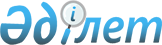 Оралмандар мен қоныс аударушыларды қабылдаудың 2020 жылға арналған өңірлік квотасын белгілеу туралы
					
			Күшін жойған
			
			
		
					Қазақстан Республикасы Үкіметінің 2019 жылғы 24 желтоқсандағы № 967 қаулысы. Күші жойылды - Қазақстан Республикасы Үкіметінің 2020 жылғы 11 қыркүйектегі № 575 қаулысымен
      Ескерту. Күші жойылды - ҚР Үкіметінің 11.09.2020 № 575 қаулысымен.

      ЗҚАИ-ның ескертпесі!

      Қолданысқа енгізілу тәртібін 3-тармақтан қараңыз
      "Халықтың көші-қоны туралы" 2011 жылғы 22 шілдедегі Қазақстан Республикасы Заңының 8-бабының 5-1) тармақшасына сәйкес Қазақстан Республикасының Үкіметі ҚАУЛЫ ЕТЕДІ:
      1. Мынадай:
      1) оралмандарды қабылдаудың 2020 жылға арналған өңірлік квотасы 1 378 адам;
      2) қоныс аударушыларды қабылдаудың 2020 жылға арналған өңірлік квотасы 4 750 адам болып белгіленсін.
      2. Қазақстан Республикасының Еңбек және халықты әлеуметтік қорғау министрлігі 2020 жылғы 1 тамызға және 2021 жылғы 1 ақпанға қарай Қазақстан Республикасының Үкіметіне осы қаулының орындалуы туралы есеп берсін. 
      3. Осы қаулы алғашқы ресми жарияланған күнінен кейін күнтізбелік он күн өткен соң қолданысқа енгізіледі. 
					© 2012. Қазақстан Республикасы Әділет министрлігінің «Қазақстан Республикасының Заңнама және құқықтық ақпарат институты» ШЖҚ РМК
				
      Қазақстан Республикасының
Премьер-Министрі 

А. Мамин
